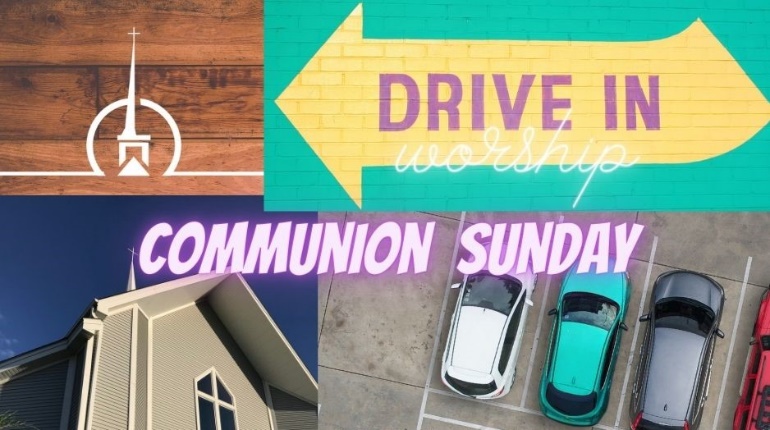 “O For a Thousand Tongues to Sing”Verse 1O for a thousand tongues to singMy great Redeemer’s praise,The glories of my God and King, The triumphs of his grace!Verse 2My gracious Master and my God,Assist me to proclaim,To speak thro’ all the earth abroadThe honors of your name.Verse 3Jesus! the name that charms our fears,That bids our sorrows cease,‘Tis music in the sinner’s ears,‘Tis life and health and peace.Verse 5To God all glory, praise and loveBe now and ever givenBy saints below and saints above,The Church in earth and heaven.“If We're Honest”Verse 1Truth is harder than a lieThe dark seems safer than the lightAnd everyone has a heart that loves to hideVerse 2I'm a mess and so are youWe've built walls nobody can get throughYeah it may be hardBut the best thing we could ever do ever doChorus(So) Bring your brokenness and I'll bring mine'Cause love can heal what hurt dividesAnd mercy's waiting on the other sideIf we're honest if we're honestVerse 3Don't pretend to be something that you're notLiving life afraid of getting caughtThere is freedom foundWhen we lay our secrets down at the crossAt the crossChorusBridgeIt would change our livesIt would set us freeIt's what we need to beChorusCCLI Song # 7006197Francesca Battistelli | Jeff Pardo | Molly Reed© Da Bears Da Bears Da Bears Music (Admin. by Capitol CMG Publishing)Meaux Jeaux Music (Admin. by Capitol CMG Publishing)Curb Word Music (Admin. by WB Music Corp.)Francesca Music (Admin. by Word Entertainment, LLC)Goes Something Like This Music (Admin. by Word Entertainment, LLC)Warner-Tamerlane Publishing Corp. (Admin. by Word Entertainment, LLC)For use solely with the SongSelect®. Terms of Use. All rights reserved. www.ccli.comCCLI License # 609060
“One Bread, One Body”ChorusOne bread, one body, one Lord of all
One cup of blessing which we bless
And we, though many, throughout the earth
We are one body in this one LordVerse 1Gentile or Jew
Servant or free
Woman or man
No moreChorusVerse 2Many the gifts, Many the works
One in the Lord
Of allChorus“Lean On Me”Verse 1Sometimes in our lives we all have pain
We all have sorrow
But if we are wise
We know that there's always tomorrowChorusLean on me, when you're not strong
And I'll be your friend
I'll help you carry on
For it won't be long
'Til I'm gonna need
Somebody to lean onVerse 2Please swallow your pride
If I have things you need to borrow
For no one can fill those of your needs
That you won't let showBridgeYou just call on me brother, when you need a hand
We all need somebody to lean on 
I just might have a problem that you'll understand
We all need somebody to lean onChorus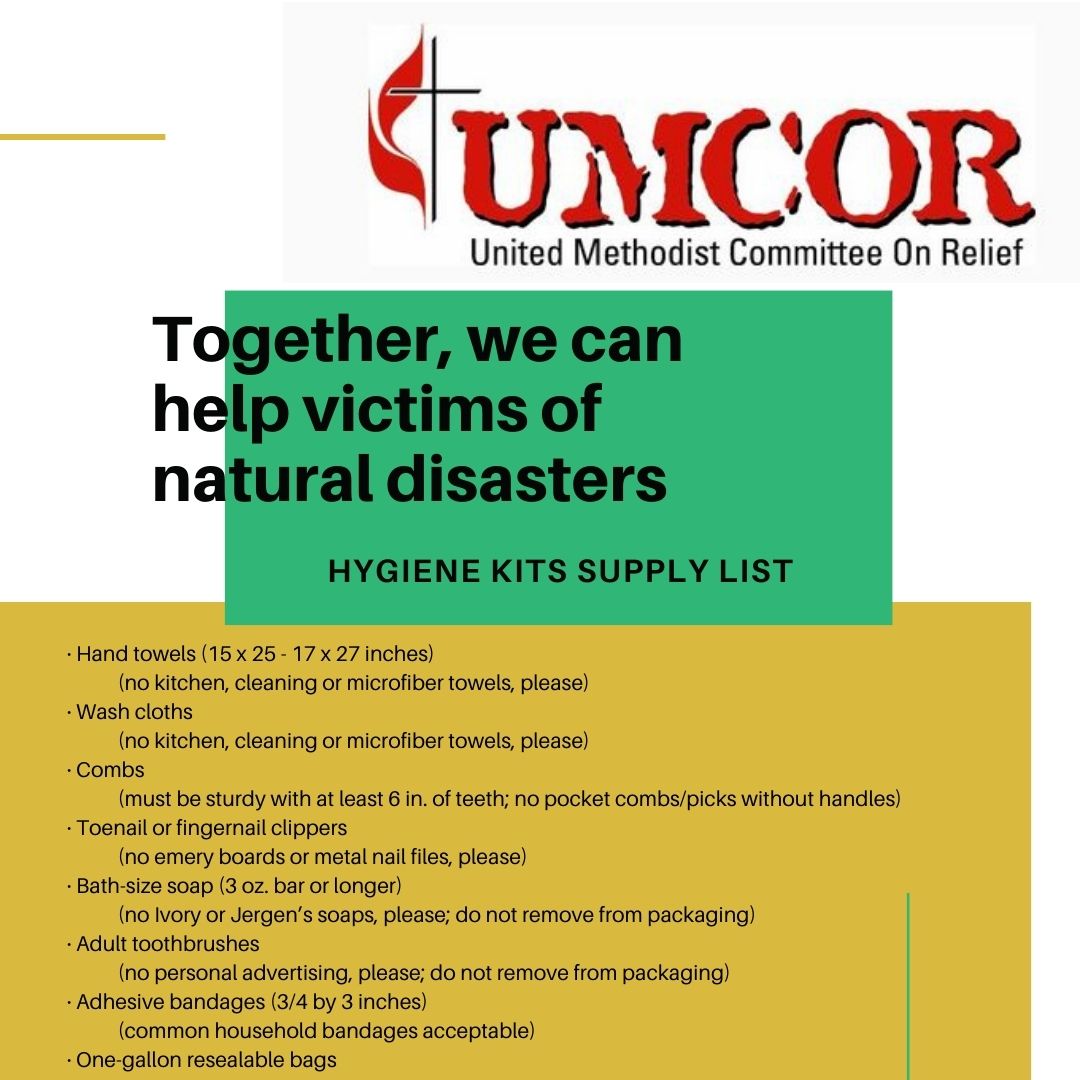 BridgeVerse 3If there is a load you have to bear
That you can't carry
I'm right up the road
I'll share your loadIf you just call me (call me)
TagIf you need a friend, call me (repeat)Please bring in donations for victims of the recent hurricanes and wildfires. Donations will be received at next week’s drive-in worship service. They can also be dropped off mid-week (but please call the office first to let Joanie know you’re coming!).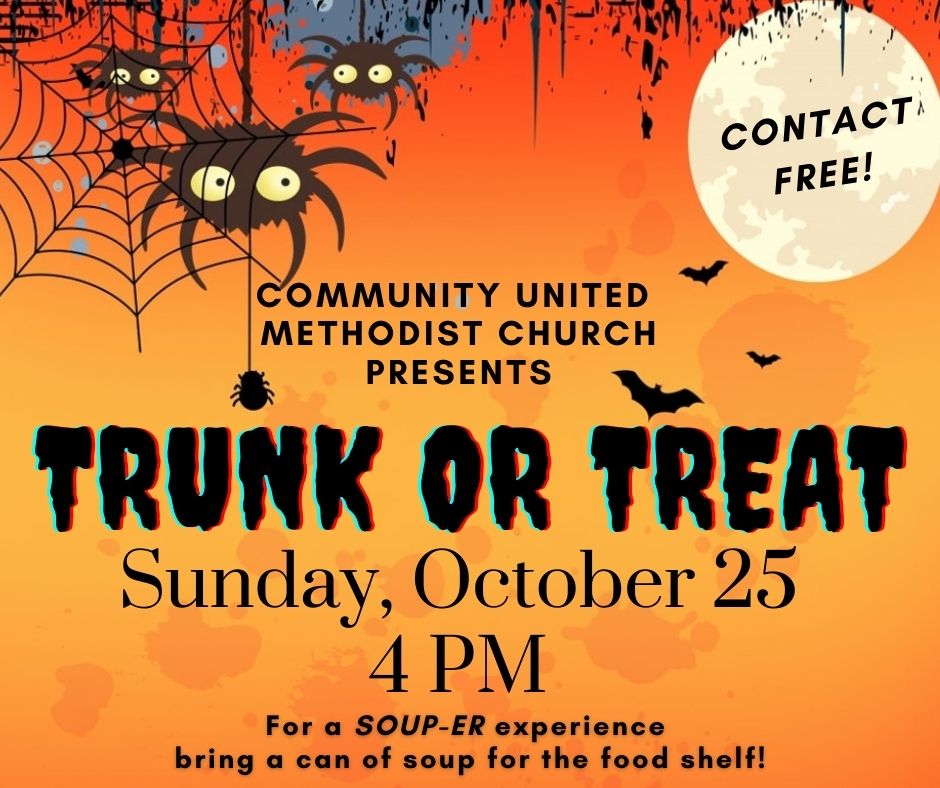 Please help us reach out to our larger community by decorating your trunk and handing out candy! To Sign up: contact Joanie in the church office. The person/household with the most creative method for contact-free candy distribution wins a dozen cupcakes from Judy Hanson!